Bring Your Own Device Policy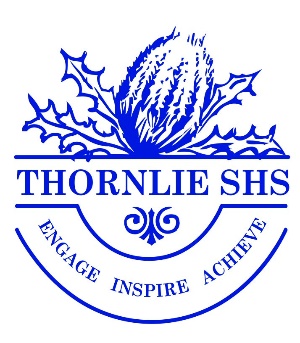 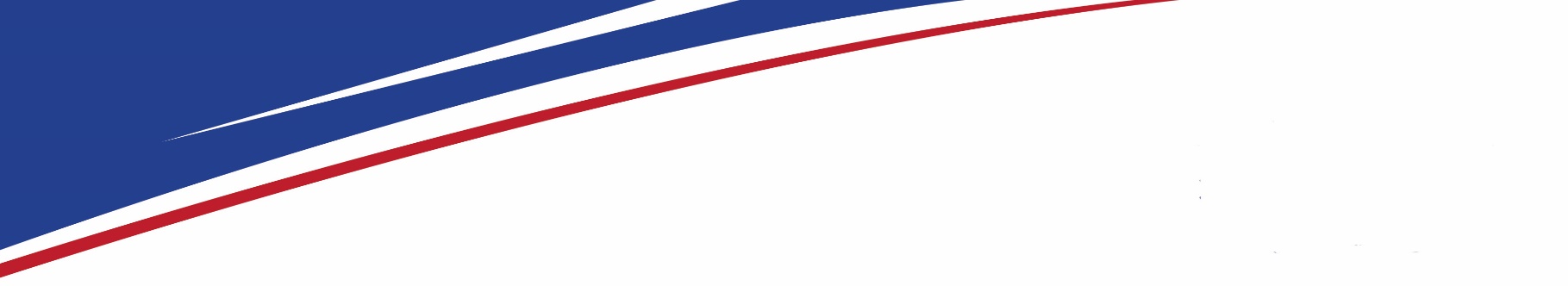 RationaleTechnology provides students and staff with unique and powerful ways to enhance their learning. Thornlie Senior High School supports a learning environment where personalised learning and achievement is enhanced through appropriate and effective access to tools and resources essential to achieving academic success. The key aim for the integration of technology into the teaching and learning at Thornlie Senior High School is to ensure that all students have the opportunity to become competent, discriminating and creative users of a range of technologies. Integration of technologies has the potential to engage students in ways not previously possible, to enhance their achievement, to create new learning possibilities and to extend students’ interaction with their local and global communities. As Thornlie Senior High School is a BYOD school, students are encouraged  to bring a parent funded device complying as closely as possible to the following specifications:• Apple device with at least a 10 inch screen, approx. 10 hour battery life and running OSX 10.13 or above or IOS 11.1 or above OR• Windows 10 device at least a 10 inch screen, approx. 10 hour battery life.Software/Apps installed :BYO devices require the following software/apps installed for the teaching and learning program at Thornlie Senior High School :Office365 – this is available free for all students.  PDF reader - freeGoogle Drive – this is available free.Google Chrome or Firefox - freeApple package ie Pages, Numbers, Keynote, iMovieAdobe package ie Photoshop etc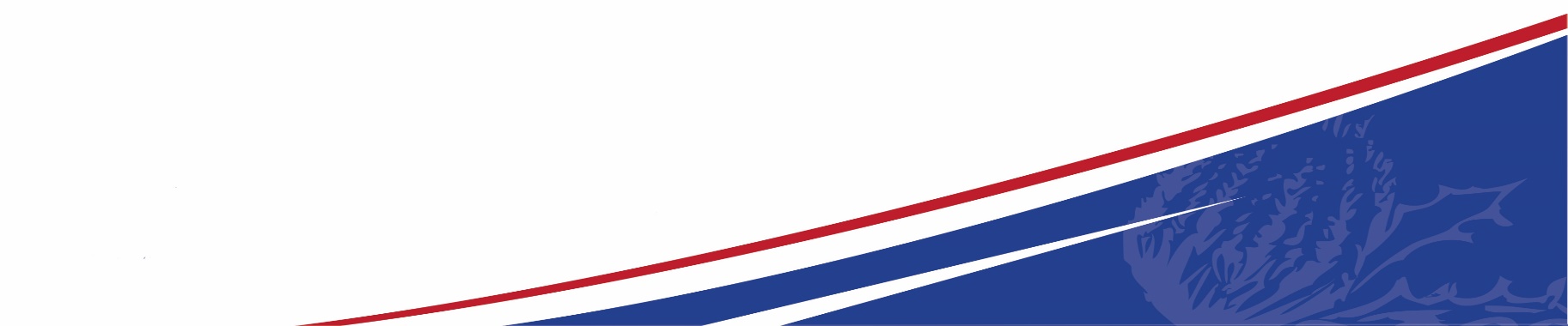 Students will be able to connect to our wireless if they complete a BYOD agreement in this package.Please note: School computers and software are available for all students on school premises.Definition: What is a Bring Your Own Device (BYOD)BYOD is a computing device such as a Tablet (including iPad), portable computer such as a Netbook, Notebook or Laptop or a hybrid portable computer that has a touch screen.It does not include mobile phones or music playing devices.BYOD PolicyOnly devices that fit within the Definition will be allowed to connect to the school network.Students must use their BYOD and the school network responsibly and abide by the policy guidelines.Thornlie SHS does not accept any responsibility for your device: any theft, loss, damage or health effects (potential or actual) are the responsibility of the student.Students will be responsible for safeguarding their device, and any codes or passwords required to access the device for their own security.It is highly recommended that students back up their device regularly (weekly is recommended) at home. It is also recommended that student devices are installed with the recent release of an anti-virus program and have the latest Operating System updates installed. Devices are to be brought to school fully charged every day and it is highly recommended the devices be kept in protective cases at all times.The school may require certain Apps/Software to be installed on the BYOD. The school will endeavour to find free versions where possible that can be installed on all operating systems.Internet access is expensive and has been provided to assist student’s education. Students must use it only as permitted and not in any unauthorised way. Ultimately, it is the responsibility of individual students to ensure their use does not contravene school policy or any rules imposed by their parents. The school is aware that definitions of ‘offensive’ and ‘inappropriate’ will vary between cultures and individuals. The school is also aware that no security system is perfect and that there is always the possibility of inappropriate material, intentionally and unintentionally, being obtained and displayed. Students must not deliberately enter or remain in any site that has any of the following content:- Nudity, obscene language, discussions intended to provoke sexual response, violence, information about committing a crime, making or using racism, weapons, booby traps, dangerous practical jokes, cyber-bullying or ‘revenge’ activities.All internet use through the school network is monitored and logged.Students must not interfere with another student’s BYOD for any reason.Your device is to be used for teacher directed tasks only.Staff members have the right to view material on your device (including Internet history) at any time.The downloading or copying and use of programs, games or copyright material onto the school network is strictly forbidden. Any use of social networking websites such as FaceBook, Twitter, Tweetbot, Instagram, Tumblr, Google+ Hangouts, SnapChat, YouTube, etc, is strictly forbidden while on campus.The use of websites to bypass the school’s proxy server is strictly forbidden.Section 85ZE of the Commonwealth Crimes Act, states that a person shall not knowingly or recklessly:a) Use a telecommunications service supplied by a carrier to menace or harass another person; or
b) Use a telecommunications service supplied by a carrier in such a way as would be regarded by reasonable persons as being, in all circumstances, offensive.Consequences for breaking the policy agreement; 1st Offence: The device will be confiscated, secured at Student Services, the student’s name will be logged and the device can be collected by the student at the end of the day. A letter will be forwarded to parents / guardians.2nd Offence: Same as 1st Offence except that a Parent/Guardian will need to collect the device from the school. Student privileges may be restricted or withdrawn.
3rd Offence: As of 2nd Offence, the device will be disconnected from the school network and the student will be advised not to bring the device to school anymore.ProcedureThe Student and Parent need to complete the form below.This form and the device will be taken to the IT office where the student will be assisted in connecting the device to the schools WiFi network. The device will also be checked for suitability to be connected to the school network. This may require updates to be downloaded to the device before connection it permitted.MEMORANDUM of AGREEMENT for BYOD POLICYSTUDENT’S FULL NAME:  _____________________________________________________________YEAR GROUP________________________________PARENT/GUARDIAN’S NAME:  _______________________________________________________DEVICE MAKE and MODEL:  __________________________________________________________DEVICE NETWORK NAME:  ___________________________________________________________DEVICE MAC ADDRESS: _______________________________________________________________This memorandum relates to the connection and use of a student owned device at Thornlie Senior High School. This memorandum deems that the student, parent/guardian has read the school’s ‘BYOD and SCHOOL ICT USAGE’ policy, which describes the terms and conditions, level of service and scope of services agreed to by Thornlie SHS, the student and the student’s parent/guardian.Signed: (Student)  __________________________________________________________Dated:                     ___________________Signed: (Parent/Guardian)____________________________________________________Dated:                     ___________________